Bees in the World 2019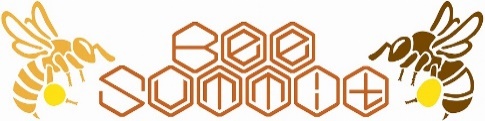 Aims: "Bees in the World 2019" is an event in the Bee Summit 2019 that will introduce various apicultures and pollinators from around the world.Dates: December 13th (Friday), 14th (Saturday), and 15th (Sunday), 2019Times:  13th (Fri.) 12:00 noon to 5:00 pm (preparation, 9:00 am to 12:00 pm)	 14th (Sat.) 9:00 am to 5:00 pm	 15th (Sun.) 9:00 am to 12:00 pm (clean-up 1:00 pm)Venue: International Congress Center, Room 201 (2F), in the Bee Summit 2019Entry fee: Free — but we encourage you to be an economic sponsor or nominal supporterNumber of displays: Maximum 15 countriesGuidelines:The embassies in Japan will describe their unique cultures, histories, and the recent scenario regarding apicultures and pollinators with a poster.Tools for apiculture and products such as honey, postcards, stamps, etc. can be displayed on a table.A display panel (90 cm wide × 210 cm high) and a table (60 cm wide, 180 cm long) will be provided for each embassy.All countries can provide an oral presentation (10 min) . The appeal time will start at 12:00 noon on Saturday.Please set up your display by 12:00 noon on Friday and finish its clean-up by 1:00 pm on Sunday. In cases in which none of your personnel can attend or participate in the clean-up, please contact us.Display materials can be sent to the International Congress Center before the Summit. Be sure that your materials arrive on Dec. 12, and indicate that any materials/packages are 'For the Bee Summit'.You can ask the International Congress Center to send your display materials/packages back to you after the Bee Summit. The postage fee for the return shipping should be paid upon the delivery of your materials. Yamato Transport Co. is available for this shipping.Please keep all of your display materials and your exhibit safe. The Executive Committee of the Bee Summit cannot be held responsible for any accidents or losses.The room will be locked from 5:00 pm to 9:00 am each night. Please DO NOT leave anything valuable in the room overnight. Your exhibit materials may stay in the room for the three days of the Summit.Application: Please contact the Committee Office of the Bee Summit:  office@bee-summit.jp